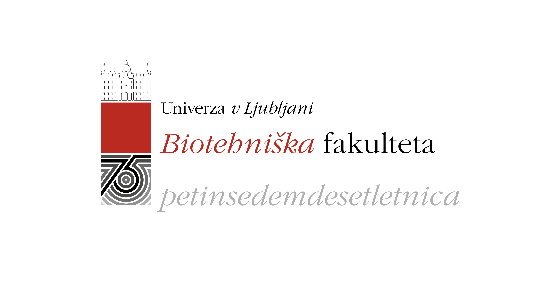 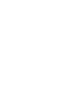 VPRAŠALNIK
za študente Biotehniške fakultete po študentski izmenjavi v tujini za študijsko leto 2022/2023Z namenom pridobitve informacij o vaših izkušnjah študija v tujini vas vljudno prosimo, če izpolnite vprašalnik in ga oddate na elektronski naslov international@bf.uni-lj.si. Vaše odgovore bomo objavili na spletno stran BF in bo uporabljena kot baza izkušenj, ki bo služila kot pomoč študentom pri iskanju informacij in odločanju za študij v tujini. Izpolnjeni vprašalniki bodo na spletni strani BF objavljeni anonimno oz. z vašim e-naslovom, če se strinjate strinjate z objavo. 1. Splošne informacije o izmenjavi:2. Izmenjava je potekala z namenom:opravljanja dela študijskih obveznosti v obliki predavanj in opravljanja izpitovpriprave zaključnega oz. raziskovalnega dela3. Katere študijske predmete bi priporočili študentom, ki se odločajo študirati na omenjeni instituciji (prosimo, če zraven predmetov navedete tudi, v katerem jeziku se izvajajo predavanja/izpiti, kako ste uskladili predmetnik)?Predmet, ki bi ga priporočil vsakemu mikrobiologu je »Seminar in evolution of microbial pathogenesis«, predmet sestavljajo seminarji iz različnih patogenih mikroorganizmov (tako humani, kot za veterino in agronomijo pomembni patogeni). Predmet se tematike loteva z evolucijskega vidika in predstavi vidik evolucije patogenosti s strani mikroorganizma in tako predstavi kako in zakaj se določene patogene lastnosti razvijejo. Poleg tega predmeta bi priporočil tudi »New trends in genetics and genomics«, predmet pravtako tematiko novih metod, ki se razvijajo na področju genetike in genomike predstavi skozi seminarje, kljub temu da je predmet osredotočen na evkarionte lahko predstavljene metode koristijo tudi mikrobiologom. 4. V čem se študij na omenjeni instituciji razlikuje od študija na Biotehniški fakulteti? Študij na Univerzi v Helsinkih je veliko bolj individualno naravnan, tekom izmenjave nisem imel veliko kontaktnih ur temveč je večina mojega študija temeljila na pripravi seminarjev in esejev v prostem času. Sami seminarji se nekoliko razlikujejo od seminarjev, ki smo jih navajeni na biotehniški fakulteti, saj večina seminarjev temelji na enem izhodiščnem članku in namen seminarja je predstavitev in kritičen komentar dotičnega članka. Kar se tiče preverjanja znanja pa temelji veliko bolj na povezovanju informacij kot pomnenju le-teh, posledično so bila vprašanja bolj kompleksna vendar smo pri dosti predmetih na izpit lahko prinesli svoje zapiske.5. Katere pozitivne izkušnje bi lahko prenesli oz. uvedli v pedagoški proces na Biotehniški fakulteti? Glavna stvar, ki se mi zdi da bi jo lahko na biotehniški univerzi uvedli, vsaj delno, je izvajanje predmetov v angleščini. Ker je večina literature že tako v angleščini menim, da bi določene predmete lahko poslušali in pri teh predmetih napisali kaj v angleščini. Menim, da bi to koristilo tako domačim študentom kot tudi omogočilo, da predavanja razumejo tuji (ERASMUS) študenti.6. Katere obštudijske dejavnosti priporočate (šport, potovanja, tečaji, srečanja, ...)?Priporočam predvsem obiskovanje naravnih parkov, ki jih je v neposredni okolici helsinkov v obilju. Vsak študent, ki se odloči za izmenjavo na Univerzi v Helsinkih se mora udeležiti vsaj enega sitsit-a. Sitsit je posebna oblika študentskega druženja, kjer se ob petju, hrani in pijači lahko družiš z mednarodnimi kot tudi finskimi študenti. In seveda obisk savne!7. Kaj priporočate glede (prosimo, da navedete tudi naslov spletne strani, če obstaja):Namestitve: glede namestitve zelo priporočam, da se odločite za to da z oddajo prijave na Univerzo v Helsinkih oddate tudi prijavo za namestitev v študentski dom (to lahko naredite ob prijavi na univerzo. V Helsinkih študentsko namestitev ponujata Unihome (https://unihome.fi) in HOAS (https://hoas.fi). Oba ponudnika imata študentske domove dokaj blizu kampusa, na katerem se nahaja fakulteta za agronomijo in gozdarstvo. prevoza: Glavni ponudnik prevoza po Helsinkih je HSL (https://www.hsl.fi/en), kot študenti na Univerzi v Helsinkih smo upravičeni študentskega popusta* na sezonske karte. Glede prevoza na finsko je najbolj ugodna in najhitrejša opcija letalo, iz okoliških letališč (benetke) so dokaj dostopne karte v Helsinke ali Talin (iz Talina v Helsinke vozijo redni trajekti ki trajajo približno 3 ure - https://www.tallink.com).prehrane: Tako kot pri nas imajo študenti dostop do študentskega popusta, ko pride do prehranjevanja v študentskih menzah Unicafe (https://unicafe.fi/en/). Ponujajo več dnevnih menijev, kjer je vsaj en veganski (ta je ponavadi 10 centov cenejši od neveganskega). Glede nakupovanja hrane pa priporočam Lidl ali S-market (podobno našemu Mrcatorju).8. Povprečni mesečni stroški:*Proti koncu izmenjave sem zasledil novice, da naj bi študentski popust (40%) za mesečne vozovnice pripadal le rednim študentom Univerze v Helsinkih in ne študentom na izmenjavi (https://www.hsl.fi/en/tickets-and-fares/discounted-travel/student-discount) 9. Študija v tujini ne boste nikoli pozabili zaradi ...Študija v tujini je bil res nepozabna iskušnja zaradi: vseh ljudi ki sem jih spoznal, tako drugi ERASMUS študenti, kot finci; izkušnja tega, da sem bil postavljen iz cone udobja, kjer sem moral spoznavati nove ljudi in navezovati nove stike; in spoznavanje nove kulture ki je zelo drugačna od kulture, ki sem jo navajen doma.10. Veseli bomo, če z nami delite kakšno anekdoto, zanimivo dogodivščino, ...Finci so zelo zadržan narod a vendar zelo odkriti, ko te spustijo blizu so zelo dobri ljudje. Škot, ki v Helsinkih živi že 5 let mi je povedal zelo dobro prispodobo o fincih in tem kako se pogovarjajo: »if talking in other languages is like dancing, finish people talk to transfer data.«11. Dodati želim še ...Zimski semester na finskem je zelo temačen in hladen, zato priporočam, da s seboj prinesete vitamin D, ki ga lahko kupite v lekarni. Z uživanjem lahko začnete takoj ob prihodu, saj se dan krajša izredno hitro in vitamin D pomaga pri bojevanju z depresijo (SAD - Seasonal affective disorder)12. Za nadaljnje informacije o študiju v tujini sem na voljo na naslednjem e-naslovu:filip.kracman1@gmail.comDovoljujem objavo svojega e-naslova na spletni strani BF. DA.Država in naziv univerze, kjer je potekala študentska izemnjava:Finska, Helsinkin Yuliopisto (University of Helsinki)Fakulteta oz. oddelek, kjer ste opravljali izpite:Faculty of Agriculture and ForestrySemester izmenjave in študijsko leto izmenjave:1. semester (zimski), 2022/2023Približno število tujih študentov (kako velika skupina tujih študentov na izmenjavi)50-60Jezik predavanj in izpitov:AngleščinaLetnik in študijski program BF, na katerega ste vipsani v času izmenjave:2. letnik mikrobiologije, II. stopnjaŠtudijsko gradivo0€Namestitev650€ (namestitev v Unihome je vključevala stroške in dostop do pralnice)Mestni promet35,90€ (mesečna vozovnica za coni A in B)*Hrana150€ na oseboSocialno življenje (npr. fitnes, izleti itd.)100€Razno100€ (odvisno od alkoholne pijače in zabave)Skupaj1035€